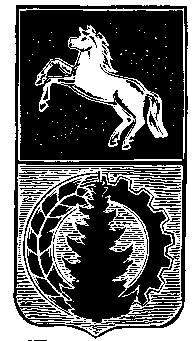 АДМИНИСТРАЦИЯ АСИНОВСКОГО РАЙОНАПОСТАНОВЛЕНИЕ29.06.2018		                                                                                     № 913г. Асино   О проведении публичных слушаний по рассмотрению проектов постановлении администрации Асиновского района о предоставления разрешений на отклонение от предельных параметров разрешенного строительства, реконструкции объектов  капитального строительства на земельном участке         В соответствии со статьями 5.1, 40 Градостроительного кодекса Российской Федерации, статьями 6, 22 Правил землепользования и застройки муниципального образования «Асиновское городское поселение» Асиновского района Томской области, утвержденных решением Думы Асиновского района от 24.10.2012 № 193, Положением «О публичных слушаниях в Асиновском районе», утвержденным решением Думы Асиновского района от 29.12.2005 № 37, решением Думы Асиновского района от 26.12.2017 № 168 «О принятии полномочий»          ПОСТАНОВЛЯЮ Ь 1. Провести публичные слушания на территории Асиновского городского поселения  по рассмотрению проектов постановлений администрации Асиновского района по вопросам:1) предоставления разрешения на отклонение от предельных параметров разрешенного строительства, реконструкции объектов капитального строительства на земельном участке, расположенном по адресу: г. Асино, ул. им. Д. Фурманова, 22, в части размещения объектов: бани, гаража, жилого дома с нарушением необходимых отступов (менее 3м) в зоне застройки многоквартирными жилыми домами малой этажности (Ж-2) от границы земельного участка со стороны ул. Партизанской согласно приложению 1 к настоящему постановлению;2) предоставления разрешения на отклонение от предельных параметров разрешенного строительства, реконструкции объекта капитального строительства на земельном участке, расположенном по адресу: г. Асино, ул. Рабочая, 122, в части размещения объекта незавершенного строительства с нарушением необходимого отступа (менее 3м) в зоне застройки одноэтажными многоквартирными и индивидуальными жилыми домами (Ж-3) от границы земельного участка по адресу: ул. Рабочая, 120 согласно приложению 2 к настоящему постановлению;2. Проведение публичных слушаний назначить на 17.07.2018 в 17.00 часов в актовом зале здания    администрации Асиновского района по адресу: г. Асино, ул. имени Ленина, 40.3 Ответственность за организационно - техническое обеспечение публичных слушаний   возложить на председателя комиссии по землепользованию   и  застройке.4. Секретариату комиссии по землепользованию и застройке:1)  обеспечить прием предложений, замечаний и заявлений от желающих выступить на публичных слушаниях, в соответствии с порядком, установленным Положением «О публичных слушаниях в Асиновском районе», утвержденным решением Думы Асиновского района от 29.12.2005 № 37;2) обеспечить публикацию настоящего постановления в средствах массовой информации и размещение на официальном сайте муниципального образования «Асиновский район» www.asino.ru.5. Настоящее постановление вступает в силу с даты  его  подписания. 6. Контроль за исполнением настоящего постановления возложить на Первого заместителя Главы администрации Асиновского района по обеспечению жизнедеятельности и безопасности.Глава Асиновского района				                             Н. А. ДанильчукПриложение  1 к постановлению Администрации Асиновского районаот 29.06.2018 №913              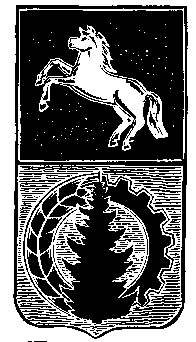 АДМИНИСТРАЦИЯ АСИНОВСКОГО РАЙОНАПОСТАНОВЛЕНИЕ                                                      (проект)_________                                                                                                           № _______г. Асино  О предоставления разрешения  на отклонение от предельных параметров разрешенного строительства, реконструкции объекта капитального строительства на земельном участке по адресу: Томская область, Асиновский район, г. Асино, ул. им. Д. Фурманова, 22        Руководствуясь статьей 40 Градостроительного кодекса Российской Федерации, статьей 22 Правил землепользования и застройки Асиновского городского поселения, Асиновского района Томской области, утвержденных решением Думы Асиновского района от 24.10.2012 № 193, решением  Думы Асиновского района от 26.12.2017№ 168 «О принятии полномочий»,          ПОСТАНОВЛЯЮ: 1. Предоставить разрешение на отклонение от предельных параметров разрешенного строительства, реконструкции объекта капитального строительства на земельном участке, расположенном по адресу: Томская область, Аиновский район, г. Асино, ул. им. Д. Фурманова, 22, в части размещения объектов: бани, гаража, жилого дома с отклонением от минимально  допустимого отступа (менее 3м) в зоне застройки многоквартирными жилыми домами малой этажности (Ж-2) от границы земельного участка со стороны ул. Партизанской. 2. Настоящее постановление вступает в силу с даты его подписания и подлежит официальному опубликованию в средствах массовой информации и размещению на официальном сайте муниципального образования «Асиновский район» www.asino.ru.3. Контроль за исполнением настоящего постановления возложить на Первого заместителя Главы администрации Асиновского района по обеспечению жизнедеятельности и безопасности.Глава Асиновского района				                                         Н.А. ДанильчукПриложение 2 к постановлению администрации Асиновского районаот 29.06.2018 № 913АДМИНИСТРАЦИЯ АСИНОВСКОГО РАЙОНАПОСТАНОВЛЕНИЕ                                                          (проект)_________                                                                                                           № _______г. Асино  О предоставления разрешения  на отклонение от предельных параметров разрешенного строительства, реконструкции объекта капитального строительства на земельном участке по адресу: Томская область, Асиновский район, г. Асино, ул. Рабочая, 122             Руководствуясь статьей 40 Градостроительного кодекса Российской Федерации, статьей 22 Правил землепользования и застройки Асиновского городского поселения, Асиновского района Томской области, утвержденных решением Думы Асиновского района от 24.10.2012 № 193, решением  Думы Асиновского района от 26.12.2017№ 168 «О принятии полномочий»,          ПОСТАНОВЛЯЮ: 1. Предоставить разрешение на отклонение от предельных параметров разрешенного строительства, реконструкции объекта капитального строительства на земельном участке, расположенном по адресу: Томская область, Асиновский район, г.   Асино, ул. Рабочая, 122, в части размещения объекта незавершенного строительства с отклонением минимально необходимого отступа (менее 3 м) в зоне застройки одноэтажными многоквартирными и индивидуальными жилыми домами (Ж-3) от границы соседнего земельного участка по адресу: ул. Рабочая, 120. 2. Настоящее постановление вступает в силу с даты его подписания и подлежит официальному опубликованию в средствах массовой информации и размещению на официальном сайте муниципального образования «Асиновский район» www.asino.ru.3. Контроль за исполнением настоящего постановления возложить на Первого заместителя Главы администрации Асиновского района по обеспечению жизнедеятельности и безопасности.Глава Асиновского района				                                         Н.А. Данильчук